THE UNIVERSITY OF PUGET SOUND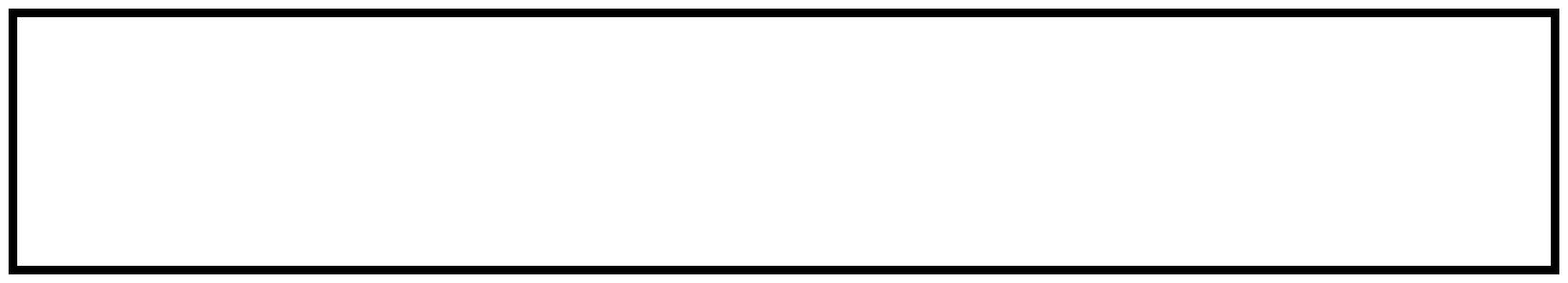 2015-2016 CURRICULUM GUIDENATURAL SCIENCE/ GEOLOGYDEGREE: BSCONTACT PERSON: MICHAEL VALENTINENOTES:No more than two 100-level Geology courses will count toward the major (GEOL 105, and ENVR 301 may be counted toward the major).Science electives to be chosen from Biology, Chemistry, Geology (206 or higher), Math/Computer Science, Physics or ENVR 105. Of the three units of upper division coursework required outside the first major, the Connections course will count for one unless it is used to meet a major requirement.*MATH 110 or higher, may include CSCI 161THE UNIVERSITY OF PUGET SOUND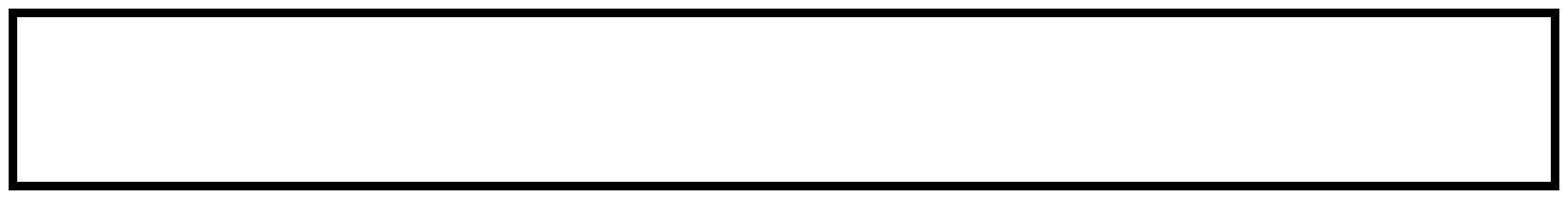 COURSE CHECKLISTNATURAL SCIENCE/ GEOLOGY    CORE CURRICULUM					       MAJOR REQUIREMENTSSSI1SSI2ARHMMANS (GEOL 101 or 102/104/110)#SLCNKEYSSI1= Seminar in Scholarly Inquiry1   MA= Mathematical ApproachesSSI2= Seminar in Scholarly Inquiry2   NS= Natural Scientific ApproachesAR= Artistic Approaches	SL= Social Scientific ApproachesHM= Humanistic Approaches	CN= ConnectionsFL= Foreign LanguageTHIS FORM ISNOT ANOFFICIAL GRADUATION ANALYSISA suggested four-year program:A suggested four-year program:A suggested four-year program:Fall Semester ClassesSpring Semester ClassesFreshmanUnitsUnitsSSI 11SSI 21GEOL 101, 102, 104 or 110 (NS core)1GEOL 2001CHEM 110 (or 115)/lab1CHEM120 (or 230)/ lab1FL (if needed) or elective1FL (if needed) or elective1SophomoreUnitsUnitsGEOL elective11GEOL elective11Science elective21Science elective21MATH elective 2 * (MA core)1MATH elective 2*1Approaches core1Approaches core1JuniorUnitsUnitsGEOL elective11GEOL elective11Elective1Elective1 Science Elective (PSYS 121/lab suggested)2 Science Elective (PSYS 121/lab suggested)21Science Elective (PSYS 122/lab suggested)21Approaches core1Elective1SeniorUnitsUnitsElective1Elective1CN core31Elective1Elective1Elective1Elective1Elective1Senior ExhibitionUNIVERSITY CORECRS    TERMGRADECOURSEUNITSTERMGRADEGeology 101 (or 102/104/110)1#GEOL 200GEOL elective 12GEOL elective 2GEOL elective 3GEOL elective 4MATH elective 13MATH elective 23# CHEM 110 and 120# OR CHEM 115 and 230Science elective 14 Science elective 24 Science elective 34 Science elective 44